Cell Structures and Functions ProjectAssigned: November 13th, 2013Due Date: November 22th, 2013Learning Target: LS1-2. Develop and use a model to describe the function of a cell as a whole and ways parts of cells contribute to the functionFor this project you will share your knowledge about plant and animal cells, the important structures inside a cell that serve in assuring the cell’s survival. You will choose ONE type of cell to build: 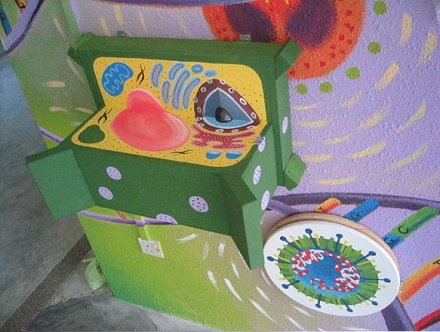 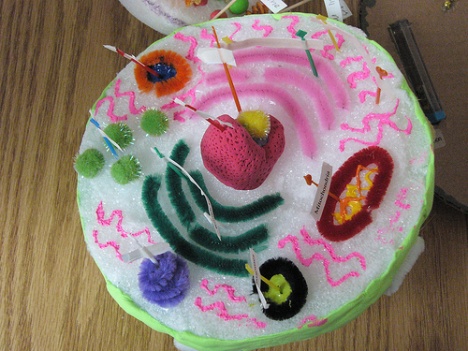 You can create a PLANT cell    	      OR      	          You can create an animal cellYour model needs to meet the following criteria:It must have all the following parts: Plant cell: Cell wall, cell membrane, nucleus with nucleolus and chromosomes, nuclear membrane, cytoplasm, mitochonria, vacuole, chloroplasts, endoplasmic reticulum, ribosomes, golgi bodies Animal cell: Cell membrane, nucleus with nucleolus and chromosomes, nuclear membrane, cytoplasm, mitochonria, vacuoles, lysosomes, endoplasmic reticulum, ribosomes, golgi bodies All parts must be labeled. Labels need to be typed or written very neatly with colored markersFunction of each part needs to be included in some wayAll text to explain the functions of the structures needs to be TYPEDModel development will be assessed using the Development and Use of Models rubric on the back of this page.Model must be 3-Dimensional and needs to be able to stand alone or hang from the ceiling